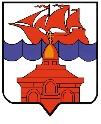 РОССИЙСКАЯ ФЕДЕРАЦИЯКРАСНОЯРСКИЙ КРАЙТАЙМЫРСКИЙ ДОЛГАНО-НЕНЕЦКИЙ МУНИЦИПАЛЬНЫЙ РАЙОНГЛАВА СЕЛЬСКОГО ПОСЕЛЕНИЯ ХАТАНГАПОСТАНОВЛЕНИЕ 27.07.2022 г. 								             № 032 - ПГОб отмене постановления Главы сельского поселения Хатанга от 30.05.2022 № 020-ПГ «О предоставлении разрешения на условно разрешенный вид использования земельного участка»В целях приведения правовых и нормативных правовых актов Администрации сельского поселения Хатанга в соответствие с действующим законодательством Российской Федерации, руководствуясь Федеральным законом от 06.10.2003 № 131-ФЗ «Об общих принципах местного самоуправления в Российской Федерации», Уставом сельского поселения Хатанга, ПОСТАНОВЛЯЮ:Отменить действие постановления Главы сельского поселения Хатанга от 30.05.2022 № 020-ПГ «О    предоставлении    разрешения на условно разрешенный вид использования земельного участка».Опубликовать постановление в Информационном бюллетене Хатангского сельского Совета депутатов и Администрации сельского поселения Хатанга и на официальном сайте органов местного самоуправления сельского поселения Хатанга www.hatanga24.ru.Контроль за исполнением настоящего постановления оставляю за собой.Постановление вступает в силу со дня подписания.Глава сельского поселения Хатанга                                               А.С. Скрипкин                                            